		                    Program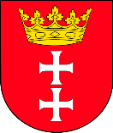 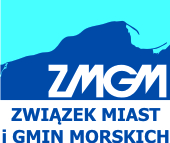                   LII Walnego Zebrania Delegatów Związku Miast i Gmin Morskich                         Gdańsk, 20 - 21 maj 2019 r. 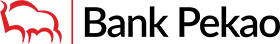 												projekt20.05.2019		Międzynarodowe Targi Gdańskie Amberexpo, ul. Żaglowa 11, sala nr 2 (Mapka 1)11.30 – 12.00		Rejestracja12.00 – 12.20 		PGE energia cieplna – efektywność energetyczna w Samorządach (tbc)12.20 – 13.00		System SatBałtyk, nowoczesne narzędzie do monitorowania środowiska Morza Bałtyckiego – prof. Mirosław Darecki, kierownik Zakładu Fizyki Morza IO PAN13.00 – 13.15		dyskusja13.15 – 13.45	ECOLOGIQ - Opłacalna inwestycja w budynki dla samorządu – żłobek, przedszkole, budynek komunalny – Tomasz Balcerowski, prezes Ekoinbud Sp. z o.o.14:00 - 17:00 		WIZYTA STUDYJNA - GDAŃSKA SZKOŁA 9000 M2. Największy obiekt drewniany w tej                                  części Europy. ( wyjazd autokarem, zbiórka o godz. 13:50 na parkingu Amberexpo). Rekomendowany nocleg w Hotelu Hampton by Hilton Gdańsk Old Town. Goście LII NWZD są zaproszeni na uroczystą Galę z okazji Jubileuszu 90-lecia działalności banku PKO SA oraz Bankiet, które odbędą się w Teatrze Wybrzeże ul. Św. Ducha 2. (Mapka 2)Teatr Wybrzeże, ul. Świętego Ducha 218.30 			Przybycie zaproszonych gości 
19:00 - 19:20 		Powitanie, słowo wstępne Członka Zarządu Banku oraz wystąpienia oficjalne 
19:20 - 19:40 		Projekcja filmu poświęconego historii Banku Pekao S.A. 
19:40 - 21:00 		Spektakl muzyczny według scenariusza i w reżyserii Krzysztofa Jasińskiego z udziałem                                                         m.in.: Beaty Rybotyckiej, Jacka Wójcickiego, Sławomira Uniatowskiego, Olgi                                        Szomańskiej, Marcina Kwaśnego, Joanny Pocicy, Pauliny Kondrak i Krzysztofa                                   Kwiatkowskiego. 
21:00 - 23:00 		Bankiet21.05.2019		Hampton by Hilton Gdańsk Old Town, ul. Lektykarska 4, Gdańsk Śródmieście08:00 – 09:00		Śniadanie09:30 – 10:00		Rejestracja delegatów i wydanie mandatów do głosowania10:00 – 13:30 	Część Statutowa: Wybór Prezydium Zebrania i Przewodniczącego ObradPrzyjęcie porządku Obrad Wybór Komisji:Mandatowo – SkrutacyjnejUchwał i WnioskówSprawozdanie Komisji Mandatowo - SkrutacyjnejSprawozdanie Zarządu z działalności Związku w minionej kadencji 2014-2018Sprawozdanie z wykonania Planu dochodów i wydatków Związku za rok 2018Sprawozdanie Komisji Rewizyjnej za rok 2018 i wniosek o udzielenie absolutorium dla Zarządu za rok 2018Sprawozdanie Komisji Uchwał i WnioskówPodjęcie uchwał:W sprawie przyjęcia sprawozdania Zarządu z działalności Związku za rok 2018W sprawie przyjęcia sprawozdania z wykonania Panu dochodów i wydatków Związku za rok 2018W sprawie przyjęcia sprawozdania finansowego ZMiGM za rok 2018W sprawie udzielenia absolutorium Zarządowi za rok 2018Przerwa 15 minut Wystąpienie firmy doradczej Black Belt Skills (15 min ) Przedstawienie Planu dochodów i wydatków na rok 2019 Wybór Prezesa Związku Wybór Zarządu Związku Wybór Komisji Rewizyjnej Związku Sprawozdanie Komisji Uchwał i Wniosków Podjęcie uchwał:W sprawie wyboru Prezesa ZwiązkuW sprawie wyboru członków Zarządu ZwiązkuW sprawie wyboru Komisji Rewizyjnej Związku W sprawie zatwierdzenia Planu dochodów i Wydatków na 2019 rok13:30			LunchMapka 1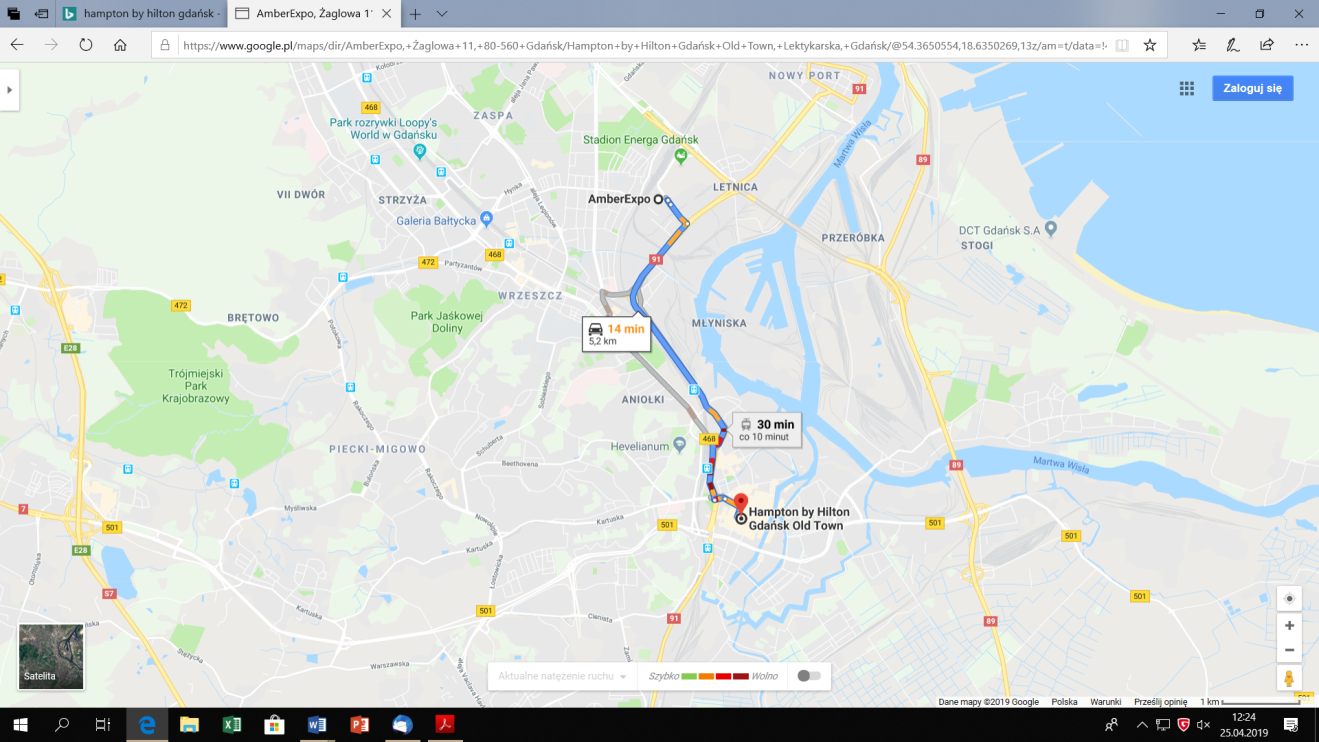 Mapka 2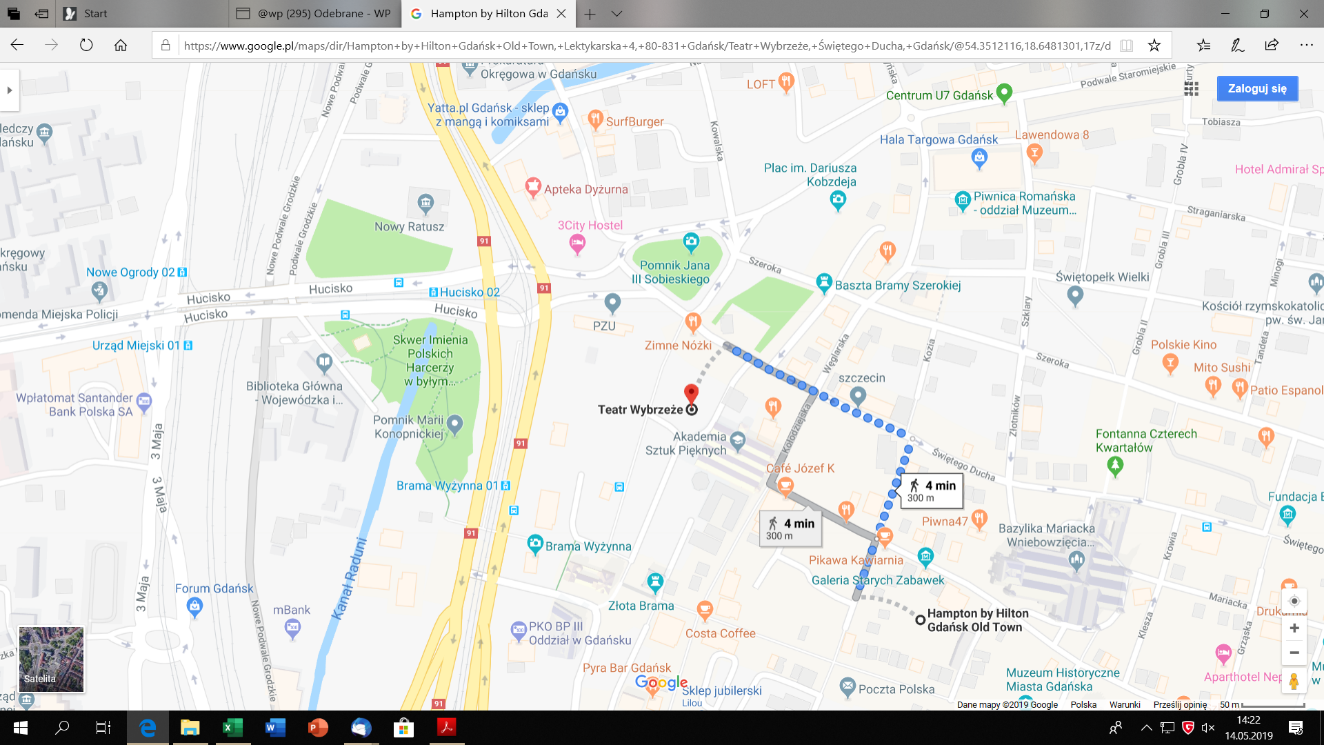 